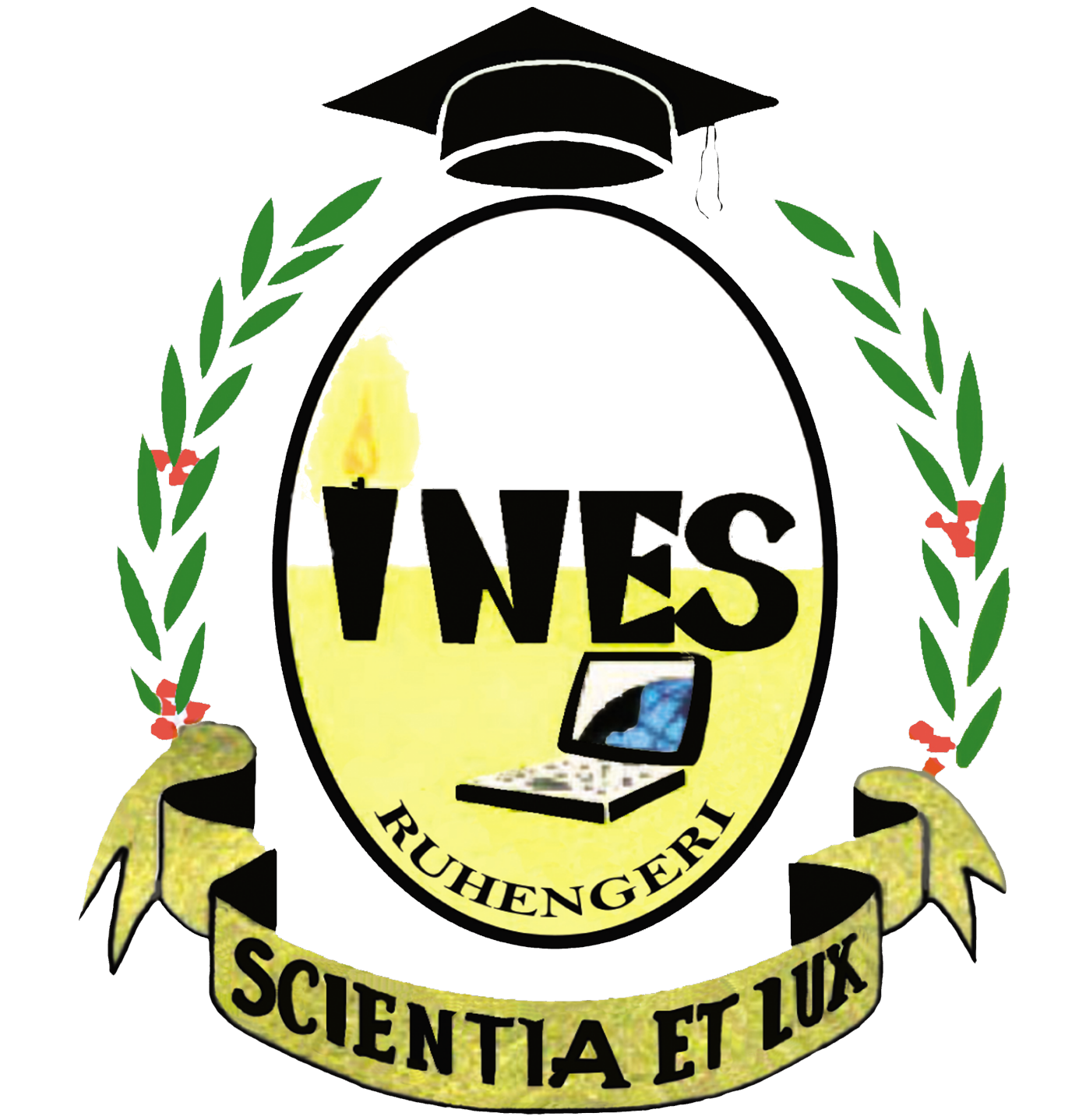 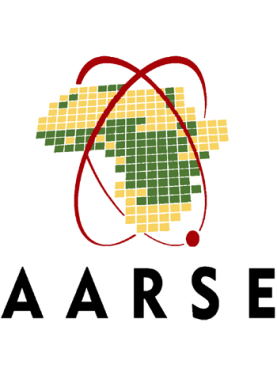 AARSE2022 Conference 2022Side EventsApplication Form | TemplatePlease find below a template application form to prepare your side event proposal. We would kindly ask you to submit the final application via EMAIL and use this template form for your internal purposes only. You can find the online application form here: Application forms can be submitted until September 30, 2022. Please note that only duly completed applications will be taken into consideration. We would kindly ask you to read the Application Guidelines carefully before completing your application. They contain useful information on the scope, formats, and relevant costs of AARSE2022 Conference side events. Should you have any questions, please do not hesitate to contact the AARSE2022 Conference local organizing Committee at jossam2003@ines.ac.rwOrganizer detailsEvent titleEvent objectiveEvent formatBreakfast Lunch Dinner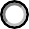 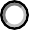 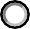 Roundtable discussion Interactive conference discussionReceptionOther, please specify:  	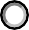 